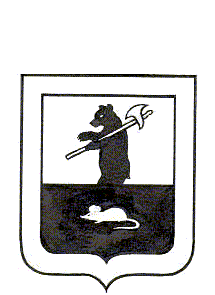 АДМИНИСТРАЦИЯ ГОРОДСКОГО ПОСЕЛЕНИЯ МЫШКИНПОСТАНОВЛЕНИЕг. Мышкин01.09.2023                                                                                                                    № 195О награждении победителей в смотре-конкурсецветников ««Цветущая композиция»На основании постановления Администрации городского поселения Мышкин от 12.07.2023 № 164 «Положение о смотре-конкурсе цветников «Цветущая композиция», и руководствуясь протоколом конкурсной комиссии,ПОСТАНОВЛЯЕТ:1. Наградить победителей смотра-конкурса цветников «Цветущая композиция» грамотой Главы городского поселения Мышкин:        1.1. В категории  «лучший цветник»:за первое место:                 -  жителей дома № 24 по ул. Газовиков: председатель  дома Гулик Антонина Васильевна за второе место:                 - жителей дома № 26 по ул. Газовиков: председатель  дома Рощин Сергей Анатольевичза третье место:  	       - Иванову Ирину Вячеславовну, ул. Карла Либкнехта, д.111   1.2. В категории  «лучшее оформление территории»:за первое место:             - Волкову Екатерину Петровну ул. Карла Либкнехта, д.13/1             - Осипову Наталью Павловну, ул. Карла Либкнехта, д.13/2за второе место:             - МУП «Аптека № 42», директор Зайцева Елена Александровна.за третье место:    - Сергееву Татьяну Викторовну, ул. Угличская, д.82 (подъезд №1).           2. Контроль за исполнением настоящего постановления возложить на заместителя Главы Администрации  городского  поселения  Мышкин3. Постановление вступает в силу с момента подписания.4. Опубликовать настоящее постановление в газете «Волжские зори» и разместить  на официальном сайте городского поселения Мышкин в информационно-телекоммуникационной сети Интернет.Глава городского поселения Мышкин                                                       А.А. Кошутина